Olá,Hoje, faremos um desafio!Junto a esta atividade, em anexo, existe uma imagem com peças de um quebra-cabeça muito especial, cujas peças são os continentes.Cada continente tem a representação das regiões onde são encontrados alguns fósseis da época em que  possuía um único supercontinente chamado Pangea.*			*			*Proposta1. Imprima a folha em anexo, recorte as linhas pontilhadas e usando como base o formato dos continentes e as distribuições dos fósseis, monte sua hipótese de como os continentes formavam a Pangea. Em seguida, cole as peças em uma folha A4 com margem de 1cm e identificação.Por fim, tire uma foto da imagem e cole abaixo.(cole aqui sua foto)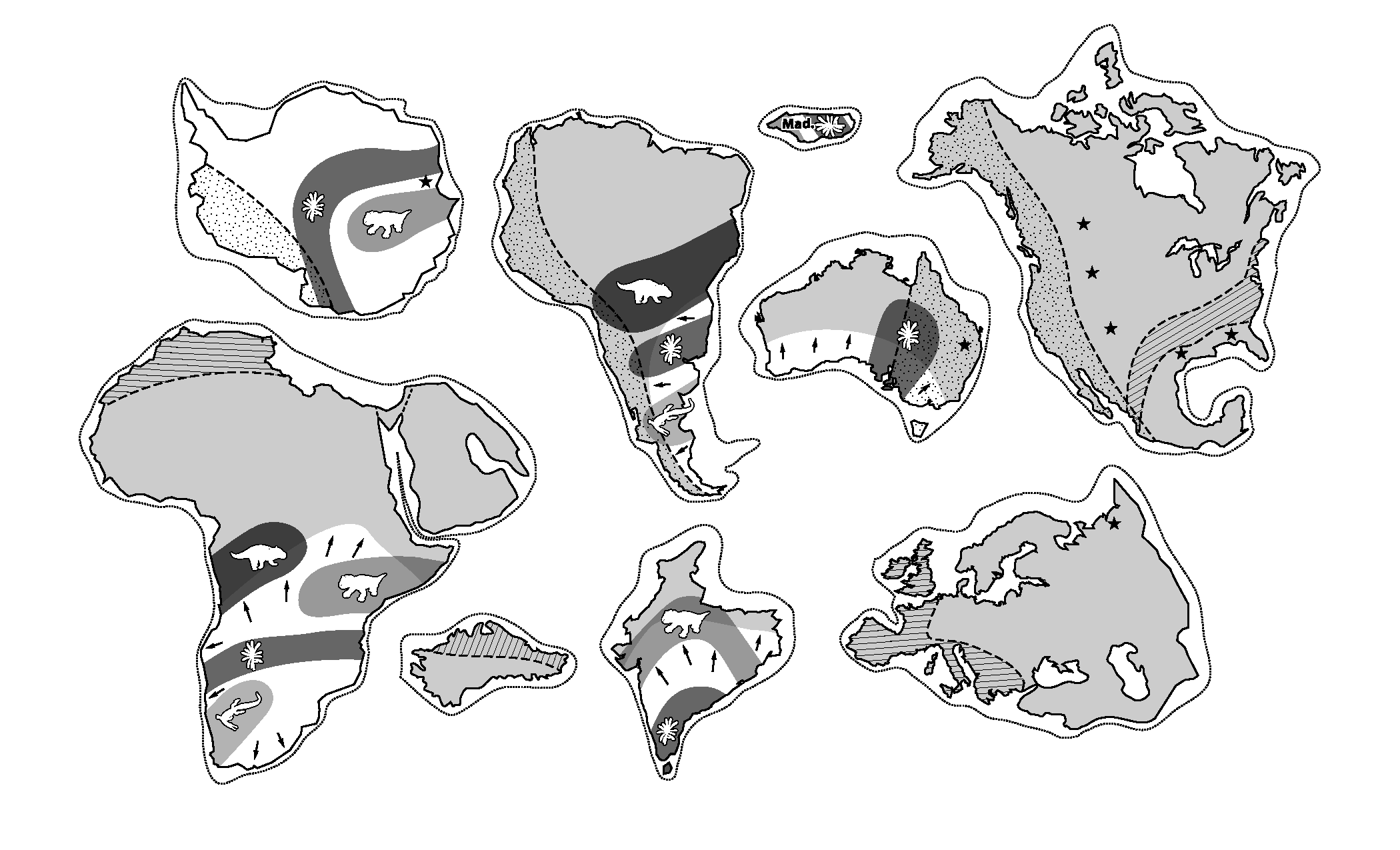 CROSTA TERRESTRE 3elaborada por Johann Portscheler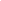 Período 04